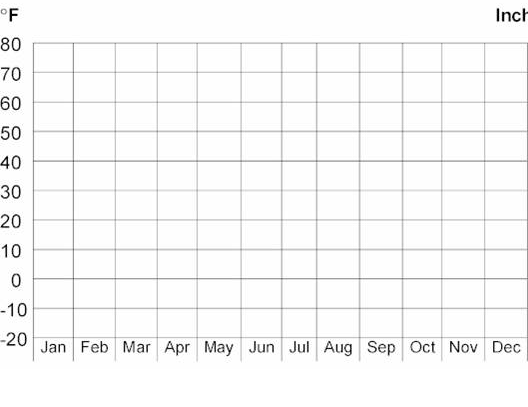         Directions:Graph the mean (average) monthly temperature for each month. What factors: latitude (distance from the equator), closeness to the ocean,	elevation (distance above sea level), and closeness to mountains most influence the climate of this city?___________________________________________________________________.What is the total precipitation for the year in this city?_______________.Describe the climate of this city (overall temperature of the city, overall amount of precipitation)_______________________________________________________.